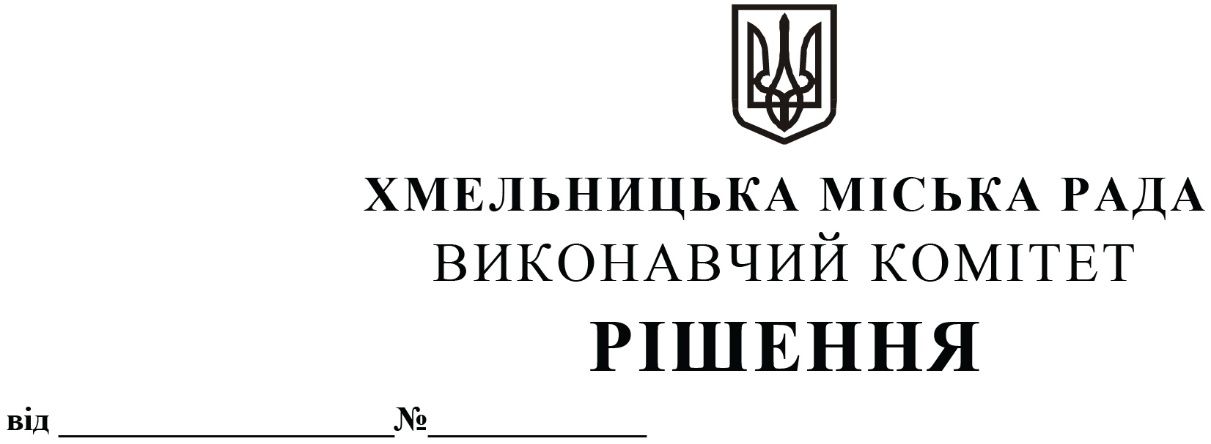 Про надання дозволу фізичній                       особі - підприємцю Палюх С.В. на облаштування диспетчерського пункту               з встановленням торгівельного павільйону на перехресті вулиць Шевченка та Старокостянтинівського шосеЗ метою забезпечування облаштування необхідною інфраструктурою автобусних маршрутів загального користування та створення додаткових зручностей для пасажирів, розглянувши звернення фізичної особи-підприємця Палюх С.В. та клопотання управління транспорту та зв’язку, керуючись Законами України «Про місцеве самоврядування в Україні» та «Про автомобільний транспорт», виконавчий комітет міської радиВИРІШИВ:1. Надати дозвіл фізичній особі-підприємцю Палюх С.В. на облаштування диспетчерського пункту з встановленням торгівельного павільйону  на перехресті вулиць Шевченка та Старокостянтинівського шосе, загальною площею 60 м2, у тому числі: торгівельний павільйон - 50 м2, диспетчерський пункт - 10 м2, відповідно до погодженої з управлінням житлово-комунального господарства проектно-кошторисної документації, на умовах благоустрою та  подальшого прибирання прилеглої території.2. Контроль за виконанням рішення покласти на управління транспорту та зв’язку та заступника міського голови А. Бондаренка.Міський голова	О. СИМЧИШИН